				  March 10, 2023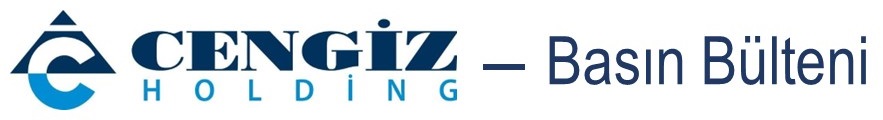 CENGİZ İNŞAAT SIGNS ROAD CONSTRUCTION CONTRACT WITH RECORD BUDGET Set to build Bosnia and Herzegovina’s longest motorway Continuing its global success with a giant equipment pool and 43 years of experience, Cengiz İnşaat was awarded the contract for Corridor 5C Medakovo-Ozimice Section by the Road Administration of the Federation of Bosnia and Herzegovina. Marking Bosnia and Herzegovina's longest motorway project with a record budget, the 21.3 kilometer motorway section will be completed by Cengiz İnşaat in 30 months.  Cengiz İnşaat, a group company of Cengiz Holding, continues to undertake major infrastructure projects in Türkiye and different countries around the world. Having constructed dozens of projects including motorways, railways, airports, subways, dams, power plants, and urban infrastructure projects in a wide geography from Azerbaijan to Kazakhstan and from Eastern Europe to the Middle East, Cengiz İnşaat has been awarded the contract for the construction of Corridor 5C in the north of Bosnia and Herzegovina, the longest motorway project ever contracted out in the country. The signing ceremony for the €361.75 million contract was held yesterday, with the attendance of Denis Lasic, Minister of Transport of Bosnia and Herzegovina, Elmedin Voloder, President of the Road Administration of Bosnia and Herzegovina, Asım Cengiz, Board Member of Cengiz İnşaat, and Utku Gök, Country Manager of Cengiz İnşaat. EUROPEAN INVESTMENT BANK TO FUND THE PROJECT Speaking about the project, Utku Gök, Country Manager of Cengiz İnşaat Bosnia and Herzegovina, said that they will complete the 21.3-kilometer-long highway in a time as short as 30 months and added, “The project located in the north of the country includes 30 kilometers of local roads and 12 kilometers of stream improvement in addition to the motorway. The project has a contract price of €361.75 million excl. VAT, making it the longest motorway project with the highest budget ever contracted out in Bosnia and Herzegovina. The project will be funded by the European Investment Bank (EIB).” Pointing out that Cengiz İnşaat put its signature on major infrastructure projects not only in Türkiye but also in a wide geography including Europe and the Middle East, Gök continued his words as follows: “Our goal for the coming period is to carry this success story to other countries and amplify our global power by bringing Cengiz İnşaat’s half-century of know-how and experience to new markets abroad. We are confident that our global efforts will grow exponentially with the confidence that international financing institutions like the EIB place in us as we continue to get awarded contracts one after the other, getting ahead of the world’s major contracting companies.”To date, Cengiz İnşaat has won the tender of many overseas projects as a company of high reputation known for its technical infrastructure and excellent competence, including notably Karabakh Victory Road, Ahmadbayli-Fuzuli-Shusha Highway, Nakhchivan Vayxir Dam, and Shamkirchay Dam in Azerbaijan, Aktobe-Martuk Highway and CAREC Transport Corridor Zhambyl and Mangystau Sections in Kazakhstan, Ljulin-Daskalovo Highway and Elin-Pelin Kostenets Railway in Bulgaria, Corridor 5C Vlakavo-Tarcin and Poprikuse-Nemila Sections and Zenica Tunnel in Bosnia and Herzegovina, Hawler International Airport and Altun Köprü Road in Northern Iraq, International Airport T4 Terminal and Al Mutla City Infrastructure in Kuwait, Karawanks Tunnel in Slovenia, Križevci – Koprivnica Railway in Croatia, and Sibiu-Pitesti Motorway in Romania. Having completed 43 kilometers of tunnel construction abroad and more than 260 kilometers in total to date, Cengiz İnşaat has 29 kilometers of tunnel construction abroad and 75 kilometers in total currently in progress. With projects completed in Azerbaijan, Kazakhstan, Northern Iraq, Kuwait, Bosnia and Herzegovina, Bulgaria, Slovenia, Croatia, Slovenia, and Romania, the company is climbing up ENR’s (Engineering News Record) “Top 250 International Contractors” list year after year. CAPTION: (left to right) Denis Lasic, Minister of Transport of Bosnia and Herzegovina; Elmedin Voloder, President of the Road Administration of Bosnia and Herzegovina; Asım Cengiz, Board Member of Cengiz İnşaat; and Utku Gök, Country Manager of Cengiz İnşaat Bosnia and Herzegovina 